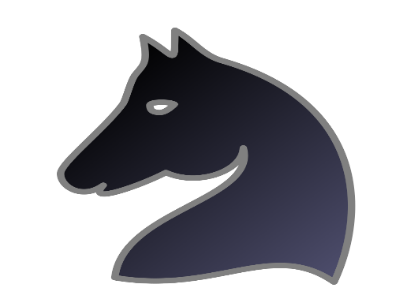 *****************************************************************************************************************************************************************Chess Club registration is first-come-first-served and fills up quickly.  Return the form to the office immediately to secure your student’s spot. Depending on the response and number of parent volunteers we may need to restrict the initial attendance to 30 students. Thank you for understanding and we will communicate back immediately to everyone who has expressed interest.Chess Club will be offered to any students in GRADES 3-5th only. *** NEW *** Location of Chess Club: ROOM 133Chess Club will meet on Friday, after school until 4:45 pm on the dates listed above. Students must be picked up at 4:50pm in front of Sierra. There is no cost for Chess Club. Chess Club is for learning about and playing chess at any level from beginner to advanced, but the students need to be committed to attending meetings and playing chess.  Chess Club is not a childcare service or a social gathering.  Space is limited so please only register your student if they are serious about learning chess.  Please contact Eileen Neuweiler at (303) 919-8180/mobile or eileenneuweiler@hotmail.com if you have any questions. ****************************************************************************************************************************************************************PRINT CLEARLY (do not use cursive) and return this form to the school office.  Students will not be enrolled until the registration form is received.  Please list all siblings on one form.NAME                                                                                                 GRADE                 TEACHER                                          .NAME                                                                                                 GRADE                 TEACHER                                    .___NAME                                                                                                 GRADE                 TEACHER                                         ._By registering for Chess Club, parents and students all understand that Chess Club is for students serious about playing chess and that all members will be held to the "three strikes and you're out" behavior policy. We will explain this at our first meeting. Parent contact information: Please PRINT CLEARLY (do not use cursive)Email address______________________________________________________________________________________Phone (best phone to reach you): ______________________________________________________________________Please check one of the following so we will know how to release the students:_____My student will be picked up by ________________________________________My student has permission to walk home. _____My student goes to YMCA.Parent Signature: ___________________________________________________________________________Chess club’s success is based on our parent volunteers.  If you are interested in volunteering please note below.Yes, I would like to volunteer/Your name & contact information: ____________ _________________________